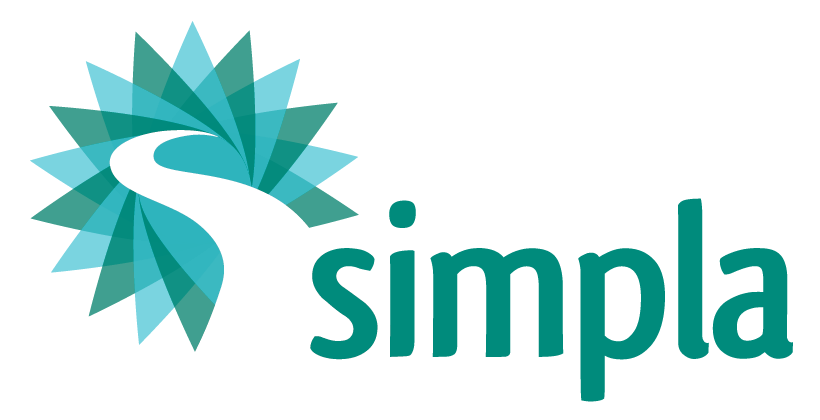 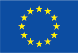 SOLICITA LA PARTICIPACIÓN EN EL CURSOSIMPLA - Integración de PAES y PMUS 
Planificación conjunta de planes de energía sostenible y de movilidad – curso intensivo de formación práctica para autoridades locales y/o municipiosPARA LOS SIGUIENTES PARTICIPANTES:1/ PARTICIPANTE Nº 1* Se adjunta una copia del CV actualizada1/ PARTICIPANTE Nº 2* Se adjunta una copia del CV actualizada3/ MOTIVACIÓN PARA PARTICIPARLa autoridad local declara estar dispuesta a redactar o revisar los planes existentes de energía y movilidad sostenibles (PAES y PMUS), de acuerdo con las pautas de integración de SIMPLA, y que dicha actividad está dentro de sus objetivos estratégicos, como se describe a continuación.Proporcione una descripción de la motivación de la institución para participar en el curso y adjunte los documentos pertinentes (si corresponde).4/ POBLACIÓN DE REFERENCIANúmero total de habitantes en la ciudad o municipio involucrado o en la agregación de ciudades / municipios que aplican:Por favor introduzca un número.5/ PARTICIPACIÓN EN EL PACTO DE LOS ALCALDESMarque las casillas correspondientes.La autoridad local firmó el Pacto de Alcaldes hace un año o menos de un año, pero aún no ha presentado un PAES a la secretaría del Pacto de Alcaldes. 		 El PAES fue aprobado en Pleno y enviado a la Secretaría del Pacto de Alcaldes hace 1 o 2 años. 	El PAES fue aprobado en Pleno y enviado a la Secretaría del Pacto de Alcaldes entre 3 y 4 años atrás y se envió al menos un primer informe de seguimiento. La Autoridad Local decidió actualizar un PAES existente en un PACES (prueba adjunta).Notas adicionales:6/ PLANIFICACIÓN DE TRÁFICO Y MOVILIDADPor favor, marque las casillas correspondientes.La autoridad local tiene planes de tráfico / movilidad existentes, aprobados hace entre 5 y 10 años y planes concretos (pruebas adjuntas) para actualizarlos y actualizarlos	La autoridad local tiene planes concretos (pruebas adjuntas) para desarrollar un PMUS o está en el proceso de desarrollar uno		La autoridad local tiene un PMUS desarrollado desde hace 1 y 2 años		 Notas adicionales:7/ SE PROPORCIONAN LOS SIGUIENTES DOCUMENTOS:Curriculum Vitae del/de la participante nº 1Curriculum Vitae del/de la participante nº 2Una carta de apoyo firmada por el/la representante legal del municipio (si corresponde)Documentos de apoyo relacionados con las secciones nº 3, 5 y 6. de este formulario (es decir, decisiones relevantes del consejo, planes de energía y movilidad, etc. o enlaces desde los cuales se pueden descargar) (si corresponde)La autoridad local se compromete formalmente a proporcionar todo el apoyo técnico y organizativo a sus representantes, que participan en las actividades relacionadas con SIMPLA, y declara su disponibilidad para elaborar, junto con el equipo del proyecto y con la asistencia profesional de los/las expertos/as designados/as por SIMPLA, un plan de trabajo en el marco de las acciones planificadas dentro del proyecto.fecha y lugar: nombre y apellidos del/de la representante: firma del/de la representante y sello: La autoridad local:Dirección:Código Postal:Ciudad:Sitio web de la institución:Persona de contacto – Nombre y Apellidos:Número de teléfono:Número de móvil:Dirección de correo electrónico:1/ PARTICIPANTE Nº 11/ PARTICIPANTE Nº 1Nombre y apellidos:Rol y responsabilidades:Años de experiencia profesional:Formación(es) previa(s) relevante(s) (planificación estratégica de energía y movilidad)*:Teléfono:Móvil:Fax:Dirección de correo electrónico:2/ PARTICIPANTE Nº 22/ PARTICIPANTE Nº 2Nombre y apellidos:Rol y responsabilidades:Años de experiencia profesional:Formación(es) previa(s) relevante(s) (planificación estratégica de energía y movilidad)*:Teléfono:Móvil:Fax:Dirección de correo electrónico: